ПРОТОКОЛ
заседания жюри
начальногоэтапа Всероссийской олимпиады профессионального мастерства 
обучающихся по специальностям среднего профессионального образования
в 2019годуПрофильное направление Всероссийской олимпиады43.00.00.Сервис и туризмСпециальность/специальности СПО43.02.11Гостиничный сервис.Этап Всероссийской олимпиады начальный этап19- 20 ноября 2019г.ГБПОУ МО "Ногинский колледж"
(место проведения отборочного этапа Всероссийской олимпиады)Результаты этапа Всероссийской олимпиады профессионального  мастерства оценивало жюри в составе:На основании рассмотрения результатов выполнения профессионального комплексного задания  жюри решило:1) присудить звание победителя (первое место)Самойлова Анастасия Вячеславовна, ГБПОУ МО «Ногинский колледж»	.(фамилия, имя, отчество участника)2) присудить звание призера (второе место)Гасанов Эльчин Нариманович, ГБПОУ МО «Ногинский колледж»	(фамилия, имя, отчество участника)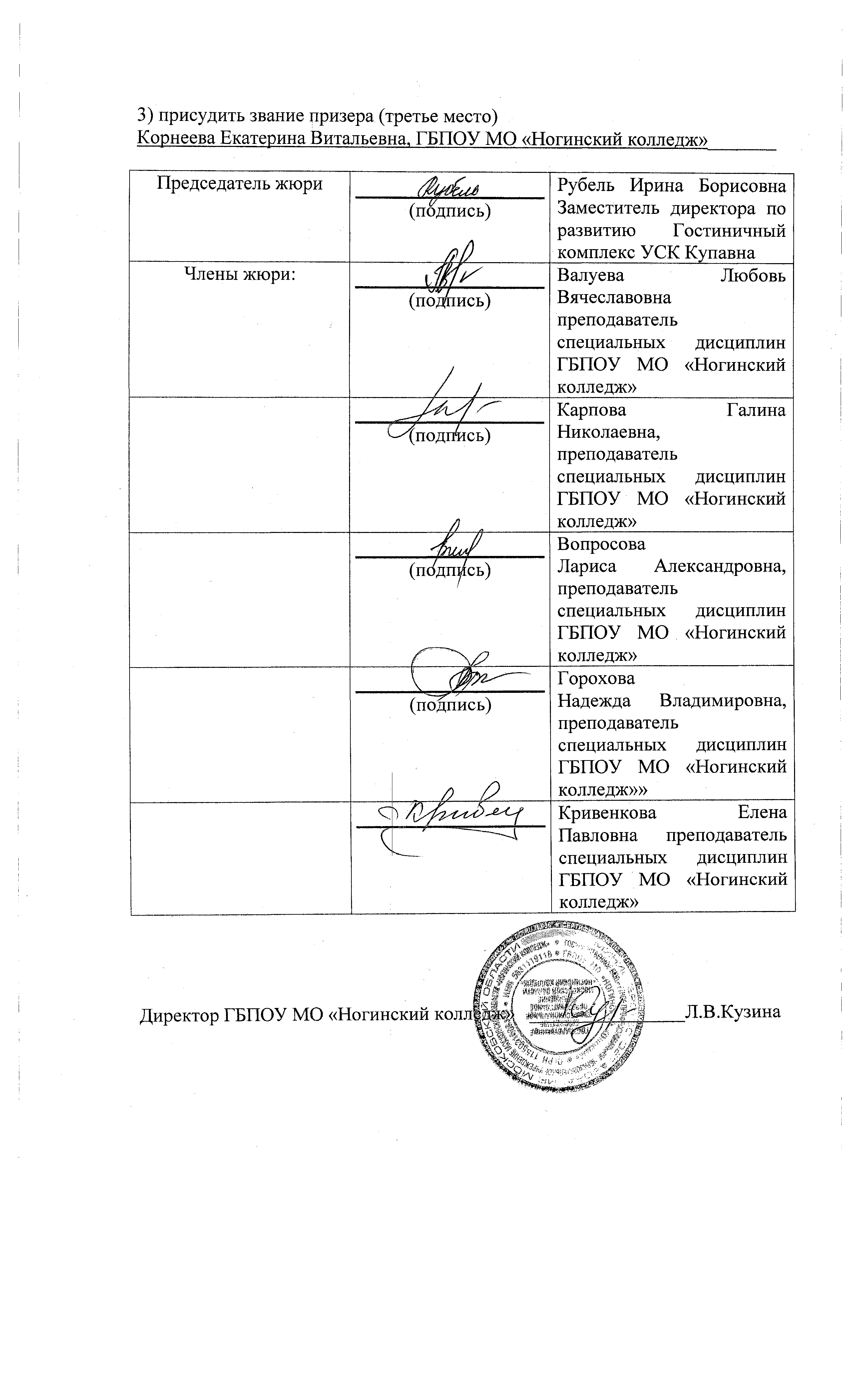 Фамилия, имя,отчествоДолжность, звание(почетное, учетное и т.д.)123Председатель жюриРубель Ирина БорисовнаЗаместитель директора по развитию Гостиничный комплекс УСК КупавнаЧлены жюриКарпова Галина НиколаевнаПреподаватель специальных дисциплинВалуева Любовь ВячеславовнаПреподаватель специальных дисциплинГорохова Надежда ВладимировнаПреподаватель специальных дисциплинВопросова Лариса АлександровнаПреподаватель специальных дисциплинКривенкова Елена ПавловнаПреподаватель специальных дисциплин